Ficha Cadastral     LOCATÁRIO   TÍTULO DE CAPITALIZAÇÃO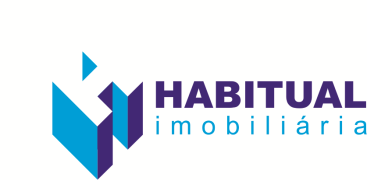 Pessoa Física	Data cadastro      	Cód. Cliente      End. Imóvel Locado      									Cód. Imóvel      Documentação Locatário- Preencher a ficha cadastral (fornecida pela Habitual)- Comprovante de Endereço- Cópia do RG ou CNH (se casado, do cônjuge também)- Comprovante de renda:	Se funcionário: holerite ou declaração do Imposto de RendaSe autônomo: declaração Imposto de Renda.Se empresário: declaração Imposto de Renda.OBS: Caso não declare as informações do Imposto de Renda, apresentar outras fontes para análise: relação de faturamento da empresa, contrato social, informações de clientes e fornecedores.Tipo de Garantia: Caução de Título de Capitalização - Custo de 08 a 12 vezes a soma do valor do aluguel, mais condomínio (se houver). Para o cálculo do valor, faz-se necessário o preenchimento da ficha do locatário, cópia do RG e CPF (casal) e comprovações de renda e domicílio. Será feita análise no SPC e SERASA (se houver pendências, o valor é majorado);- O candidato compra um titulo de capitalização através da imobiliária. O título fica caucionado ao contrato de locação durante o período que o inquilino estiver ocupando o imóvel. O dinheiro é corrigido pela TR (taxa referencial de juros) e será resgatado no final da locação.Autorizo a Habitual Imóveis Ltda, empresa inscrita na CNPJ sob o nº 86.460.508/0001-98, a realizar prévia pesquisa em meu nome, nos órgãos de restrição e proteção ao crédito e informações particulares. Declaro serem verdadeiras as informações aqui prestadas e ciente de todas as condições da locação, assino a presente.UBERLÂNDIA,	              DE	                                  DE      ASSINATURA DO CLIENTE:       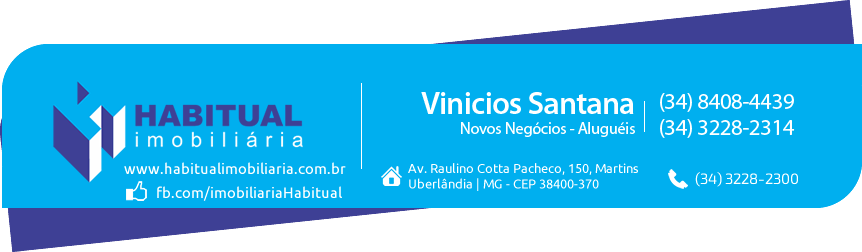 DADOS PESSOAIS:DADOS PESSOAIS:DADOS PESSOAIS:DADOS PESSOAIS:DADOS PESSOAIS:DADOS PESSOAIS:DADOS PESSOAIS:DADOS PESSOAIS:DADOS PESSOAIS:DADOS PESSOAIS:DADOS PESSOAIS:DADOS PESSOAIS:DADOS PESSOAIS:DADOS PESSOAIS:DADOS PESSOAIS:DADOS PESSOAIS:DADOS PESSOAIS:DADOS PESSOAIS:DADOS PESSOAIS:DADOS PESSOAIS:DADOS PESSOAIS:DADOS PESSOAIS:DADOS PESSOAIS:DADOS PESSOAIS:DADOS PESSOAIS:DADOS PESSOAIS:DADOS PESSOAIS:DADOS PESSOAIS:DADOS PESSOAIS:DADOS PESSOAIS:DADOS PESSOAIS:DADOS PESSOAIS:DADOS PESSOAIS:DADOS PESSOAIS:DADOS PESSOAIS:DADOS PESSOAIS:Nome      Nome      Nome      Nome      Nome      Nome      Nome      Nome      Nome      Nome      Nome      Nome      Nome      Nome      Nome      Nome      Nome      Nome      Nome      Nome      Nome      Nome      Nome      Nome      Nome      Nome      Nome      Nome      Nome      Nome      Nome      Sexo   M       F        Sexo   M       F        Sexo   M       F        Sexo   M       F        Sexo   M       F        CPF      CPF      CPF      CPF      RG      RG      RG      RG      RG      Órgão expedição      Órgão expedição      Órgão expedição      Órgão expedição      Órgão expedição      Órgão expedição      Órgão expedição      Órgão expedição      Órgão expedição      Órgão expedição      Órgão expedição      Data nascimento      Data nascimento      Data nascimento      Data nascimento      Data nascimento      Data nascimento      Data nascimento      Data nascimento      Data nascimento      Data nascimento      Data nascimento      Data nascimento      Data nascimento      Data nascimento      Data nascimento      Idade      Nacionalidade      Nacionalidade      Nacionalidade      Nacionalidade      Nacionalidade      NaturalidadeNaturalidadeNaturalidadeNaturalidadeNaturalidadeNaturalidadeNaturalidadeNaturalidadeEstado Civil      Estado Civil      Estado Civil      Estado Civil      Estado Civil      Estado Civil      Estado Civil      Estado Civil      Estado Civil      Estado Civil      Estado Civil      Estado Civil      Estado Civil      Profissão      Profissão      Profissão      Profissão      Profissão      Profissão      Profissão      Profissão      Profissão      Profissão      Telefone Cel (1)      Telefone Cel (1)      Telefone Cel (1)      Telefone Cel (1)      Telefone Cel (1)      Telefone Cel (2)      Telefone Cel (2)      Telefone Cel (2)      Telefone Cel (2)      Telefone Cel (2)      Telefone Cel (2)      Telefone Cel (2)      Telefone Cel (2)      Telefone Cel (2)      Telefone Cel (2)      Telefone Cel (2)       Telefone Fixo Residencial       Telefone Fixo Residencial       Telefone Fixo Residencial       Telefone Fixo Residencial       Telefone Fixo Residencial       Telefone Fixo Residencial       Telefone Fixo Residencial       Telefone Fixo Residencial       Telefone Fixo Residencial       Telefone Fixo Residencial       Telefone Fixo Residencial       Telefone Fixo Residencial       Telefone Fixo Residencial       Telefone Fixo Residencial       Telefone Fixo Residencial       Telefone Fixo Residencial       Telefone Fixo Residencial       Telefone Fixo Residencial       Telefone Fixo Residencial       Telefone Fixo Residencial      Endereço      Endereço      Endereço      Endereço      Endereço      Cep      Cep      Bairro      Bairro      Bairro      Bairro      Bairro      Bairro      Bairro      Bairro      Bairro      Bairro      Bairro      Bairro      Bairro      Cidade      Cidade      Cidade      Cidade      Cidade      Cidade      Cidade      Cidade      Cidade      Cidade      Cidade      Cidade      Cidade      Cidade      Cidade      Cidade      Cidade      Cidade      Estado      Estado      Estado      E-mail(1)      E-mail(1)      E-mail(1)      E-mail(1)      E-mail(1)      E-mail(1)      E-mail(1)      E-mail(1)      E-mail(1)      E-mail(1)      E-mail(1)      E-mail(2)      E-mail(2)      E-mail(2)      E-mail(2)      E-mail(2)      E-mail(2)      E-mail(2)      E-mail(2)      E-mail(2)      E-mail(2)      E-mail(2)      E-mail(2)      E-mail(2)      E-mail(2)      E-mail(2)      E-mail(2)      E-mail(2)      E-mail(2)      E-mail(2)      E-mail(2)      E-mail(2)      E-mail(2)      E-mail(2)      E-mail(2)      E-mail(2)      Nome da mãe      Nome da mãe      Nome da mãe      Nome da mãe      Nome da mãe      Nome da mãe      Nome da mãe      Nome da mãe      Nome do pai      Nome do pai      Nome do pai      Nome do pai      Nome do pai      Nome do pai      Nome do pai      Nome do pai      Nome do pai      Nome do pai      Nome do pai      Nome do pai      Nome do pai      Nome do pai      Nome do pai      Nome do pai      Nome do pai      Nome do pai      Nome do pai      Nome do pai        Telefone Pais        Telefone Pais        Telefone Pais        Telefone Pais        Telefone Pais        Telefone Pais        Telefone Pais        Telefone Pais      DADOS PROFISSIONAIS:DADOS PROFISSIONAIS:DADOS PROFISSIONAIS:DADOS PROFISSIONAIS:DADOS PROFISSIONAIS:DADOS PROFISSIONAIS:DADOS PROFISSIONAIS:DADOS PROFISSIONAIS:DADOS PROFISSIONAIS:DADOS PROFISSIONAIS:DADOS PROFISSIONAIS:DADOS PROFISSIONAIS:DADOS PROFISSIONAIS:DADOS PROFISSIONAIS:DADOS PROFISSIONAIS:DADOS PROFISSIONAIS:DADOS PROFISSIONAIS:DADOS PROFISSIONAIS:DADOS PROFISSIONAIS:DADOS PROFISSIONAIS:DADOS PROFISSIONAIS:DADOS PROFISSIONAIS:DADOS PROFISSIONAIS:DADOS PROFISSIONAIS:DADOS PROFISSIONAIS:DADOS PROFISSIONAIS:DADOS PROFISSIONAIS:DADOS PROFISSIONAIS:DADOS PROFISSIONAIS:DADOS PROFISSIONAIS:DADOS PROFISSIONAIS:DADOS PROFISSIONAIS:DADOS PROFISSIONAIS:DADOS PROFISSIONAIS:DADOS PROFISSIONAIS:DADOS PROFISSIONAIS:Local de Trabalho (Empresa)      Local de Trabalho (Empresa)      Local de Trabalho (Empresa)      Local de Trabalho (Empresa)      Local de Trabalho (Empresa)      Local de Trabalho (Empresa)      Local de Trabalho (Empresa)      Local de Trabalho (Empresa)      Local de Trabalho (Empresa)      Local de Trabalho (Empresa)      Local de Trabalho (Empresa)      Local de Trabalho (Empresa)      Local de Trabalho (Empresa)      Local de Trabalho (Empresa)      Local de Trabalho (Empresa)      Local de Trabalho (Empresa)      Local de Trabalho (Empresa)      Local de Trabalho (Empresa)      Local de Trabalho (Empresa)      Local de Trabalho (Empresa)      Local de Trabalho (Empresa)      Local de Trabalho (Empresa)      Local de Trabalho (Empresa)      Local de Trabalho (Empresa)      Local de Trabalho (Empresa)      Local de Trabalho (Empresa)      Local de Trabalho (Empresa)      Período      Período      Período      Período      Período      Período      Período      Período      Período      Endereço Empresa      Endereço Empresa      Endereço Empresa      Endereço Empresa      Endereço Empresa      Endereço Empresa      Endereço Empresa      Endereço Empresa      Endereço Empresa      Endereço Empresa      Endereço Empresa      Endereço Empresa      Endereço Empresa      Endereço Empresa      Endereço Empresa      Endereço Empresa      Endereço Empresa      Endereço Empresa      Endereço Empresa      Endereço Empresa      Endereço Empresa      Endereço Empresa      Endereço Empresa      Telefones      Telefones      Telefones      Telefones      Telefones      Telefones      Telefones      Telefones      Telefones      Telefones      Telefones      Telefones      Telefones      Cep      Bairro      Bairro      Bairro      Bairro      Bairro      Bairro      Bairro      Bairro      Bairro      Bairro      Bairro      Bairro      Bairro      Cidade      Cidade      Cidade      Cidade      Cidade      Cidade      Cidade      Cidade      Cidade      Cidade      Cidade      Cidade      Cidade      Cidade      Cidade      Cidade      Cidade      Cidade      Cidade      Estado      Estado      Estado      E-mail Comercial      E-mail Comercial      E-mail Comercial      E-mail Comercial      E-mail Comercial      E-mail Comercial      E-mail Comercial      E-mail Comercial      E-mail Comercial      E-mail Comercial      Site Empresa      Site Empresa      Site Empresa      Site Empresa      Site Empresa      Site Empresa      Site Empresa      Site Empresa      Site Empresa      Site Empresa      Site Empresa      Site Empresa      Site Empresa      Site Empresa      Site Empresa      Site Empresa      Site Empresa      Site Empresa      Site Empresa      Site Empresa      Site Empresa      Site Empresa      Site Empresa      Site Empresa      Site Empresa      Site Empresa      Cargo      Cargo      Cargo      Cargo      Cargo      Cargo      Superior Imediato      Superior Imediato      Superior Imediato      Superior Imediato      Superior Imediato      Superior Imediato      Superior Imediato      Superior Imediato      Superior Imediato      Superior Imediato      Superior Imediato      Superior Imediato      Superior Imediato      Superior Imediato      Superior Imediato      Salário/renda      Salário/renda      Salário/renda      Salário/renda      Salário/renda      Salário/renda      Salário/renda      Salário/renda      Salário/renda      Salário/renda      Salário/renda      Salário/renda      Salário/renda      Salário/renda      Salário/renda      Outros rendimentos/Origem      Outros rendimentos/Origem      Outros rendimentos/Origem      Outros rendimentos/Origem      Outros rendimentos/Origem      Outros rendimentos/Origem      Outros rendimentos/Origem      Outros rendimentos/Origem      Outros rendimentos/Origem      Outros rendimentos/Origem      Outros rendimentos/Origem      Outros rendimentos/Origem      Outros rendimentos/Origem      Outros rendimentos/Origem      Outros rendimentos/Origem      Outros rendimentos/Origem      Outros rendimentos/Origem      Outros rendimentos/Origem      Outros rendimentos/Origem      Outros rendimentos/Origem      Outros rendimentos/Origem      Outros rendimentos/Origem      Outros rendimentos/Origem      Outros rendimentos/Origem      Outros rendimentos/Origem      Outros rendimentos/Origem      Outros rendimentos/Origem      Valor Mensal      Valor Mensal      Valor Mensal      Valor Mensal      Valor Mensal      Valor Mensal      Valor Mensal      Valor Mensal      Valor Mensal      DADOS CÔNJUGE:DADOS CÔNJUGE:DADOS CÔNJUGE:DADOS CÔNJUGE:DADOS CÔNJUGE:DADOS CÔNJUGE:DADOS CÔNJUGE:DADOS CÔNJUGE:DADOS CÔNJUGE:DADOS CÔNJUGE:DADOS CÔNJUGE:DADOS CÔNJUGE:DADOS CÔNJUGE:DADOS CÔNJUGE:DADOS CÔNJUGE:DADOS CÔNJUGE:DADOS CÔNJUGE:DADOS CÔNJUGE:DADOS CÔNJUGE:DADOS CÔNJUGE:DADOS CÔNJUGE:DADOS CÔNJUGE:DADOS CÔNJUGE:DADOS CÔNJUGE:DADOS CÔNJUGE:DADOS CÔNJUGE:DADOS CÔNJUGE:DADOS CÔNJUGE:DADOS CÔNJUGE:DADOS CÔNJUGE:DADOS CÔNJUGE:DADOS CÔNJUGE:DADOS CÔNJUGE:DADOS CÔNJUGE:DADOS CÔNJUGE:DADOS CÔNJUGE:Nome      Nome      Nome      Nome      Nome      Nome      Nome      Nome      Nome      Nome      Nome      Nome      Nome      Nome      Nome      Nome      Nome      Nome      Nome      Nome      Nome      Nome      Nome      Nome      Nome      Nome      Nome      Nome      Nome      Nome      Sexo    M     FSexo    M     FSexo    M     FSexo    M     FSexo    M     FSexo    M     FCPF      CPF      CPF      RG      RG      RG      RG      RG      Órgão expedição      Órgão expedição      Órgão expedição      Órgão expedição      Órgão expedição      Órgão expedição      Órgão expedição      Órgão expedição      Órgão expedição      Órgão expedição      Órgão expedição      Data nascimento      Data nascimento      Data nascimento      Data nascimento      Data nascimento      Data nascimento      Data nascimento      Data nascimento      Data nascimento      Data nascimento      Data nascimento      Data nascimento      Data nascimento      Data nascimento      Data nascimento      Idade      Idade      Nome da mãe      Nome da mãe      Nome da mãe      Nome da mãe      Nome da mãe      Nome da mãe      Nome da mãe      Nome da mãe      Nome do pai      Nome do pai      Nome do pai      Nome do pai      Nome do pai      Nome do pai      Nome do pai      Nome do pai      Nome do pai      Nome do pai      Nome do pai      Nome do pai      Nome do pai      Nome do pai      Nome do pai      Nome do pai      Nome do pai      Nome do pai      Nome do pai      Nome do pai      Nome do pai      Nome do pai      Nome do pai      Nome do pai        Telefone Pais        Telefone Pais        Telefone Pais        Telefone Pais      E-mail Pessoal      E-mail Pessoal      E-mail Pessoal      E-mail Pessoal      E-mail Pessoal      E-mail Pessoal      E-mail Pessoal      E-mail Pessoal      E-mail Pessoal      E-mail Pessoal      Telefone Cel                                       Telefone Cel                                       Telefone Cel                                       Telefone Cel                                       Telefone Cel                                       Telefone Cel                                       Telefone Cel                                       Telefone Cel                                       Telefone Cel                                       Telefone Cel                                       Telefone Cel                                       Telefone Cel                                       Telefone Cel                                       Telefone Cel                                       Telefone Cel                                       Telefone Cel                                       Telefone Cel                                           Telefone Fixo          Telefone Fixo          Telefone Fixo          Telefone Fixo          Telefone Fixo          Telefone Fixo          Telefone Fixo          Telefone Fixo          Telefone Fixo      Local de Trabalho Cônjuge (Empresa)      Local de Trabalho Cônjuge (Empresa)      Local de Trabalho Cônjuge (Empresa)      Local de Trabalho Cônjuge (Empresa)      Local de Trabalho Cônjuge (Empresa)      Local de Trabalho Cônjuge (Empresa)      Local de Trabalho Cônjuge (Empresa)      Local de Trabalho Cônjuge (Empresa)      Local de Trabalho Cônjuge (Empresa)      Local de Trabalho Cônjuge (Empresa)      Local de Trabalho Cônjuge (Empresa)      Local de Trabalho Cônjuge (Empresa)      Local de Trabalho Cônjuge (Empresa)      Local de Trabalho Cônjuge (Empresa)      Local de Trabalho Cônjuge (Empresa)      Local de Trabalho Cônjuge (Empresa)      Local de Trabalho Cônjuge (Empresa)      Local de Trabalho Cônjuge (Empresa)      Local de Trabalho Cônjuge (Empresa)      Local de Trabalho Cônjuge (Empresa)      Local de Trabalho Cônjuge (Empresa)      Local de Trabalho Cônjuge (Empresa)      Local de Trabalho Cônjuge (Empresa)      Local de Trabalho Cônjuge (Empresa)        Período        Período        Período        Período        Período        Período        Período        Período        Período        Período        Período        Período      Endereço Empresa      Endereço Empresa      Endereço Empresa      Endereço Empresa      Endereço Empresa      Endereço Empresa      Endereço Empresa      Endereço Empresa      Endereço Empresa      Endereço Empresa      Endereço Empresa      Endereço Empresa      Endereço Empresa      Endereço Empresa      Endereço Empresa      Endereço Empresa      Endereço Empresa      Endereço Empresa      Endereço Empresa      Endereço Empresa      Endereço Empresa      Endereço Empresa      Endereço Empresa      Endereço Empresa      Telefones      Telefones      Telefones      Telefones      Telefones      Telefones      Telefones      Telefones      Telefones      Telefones      Telefones      Telefones         Cep        Bairro        Bairro        Bairro        Bairro        Bairro        Bairro        Bairro        Bairro        Bairro        Bairro        Bairro        Bairro        Bairro        Cidade        Cidade        Cidade        Cidade        Cidade        Cidade        Cidade        Cidade        Cidade        Cidade        Cidade        Cidade        Cidade        Cidade        Cidade        Cidade        Cidade        Cidade        Cidade         Estado         Estado         Estado      E-mail Comercial      E-mail Comercial      E-mail Comercial      E-mail Comercial      E-mail Comercial      E-mail Comercial      E-mail Comercial      E-mail Comercial      E-mail Comercial      E-mail Comercial         Site Empresa         Site Empresa         Site Empresa         Site Empresa         Site Empresa         Site Empresa         Site Empresa         Site Empresa         Site Empresa         Site Empresa         Site Empresa         Site Empresa         Site Empresa         Site Empresa         Site Empresa         Site Empresa         Site Empresa         Site Empresa         Site Empresa         Site Empresa         Site Empresa         Site Empresa         Site Empresa         Site Empresa         Site Empresa         Site Empresa      Cargo      Cargo      Cargo      Cargo      Cargo      Cargo      Cargo        Superior Imediato        Superior Imediato        Superior Imediato        Superior Imediato        Superior Imediato        Superior Imediato        Superior Imediato        Superior Imediato        Superior Imediato        Superior Imediato        Superior Imediato        Superior Imediato        Superior Imediato        Superior Imediato        Superior Imediato        Salário/renda        Salário/renda        Salário/renda        Salário/renda        Salário/renda        Salário/renda        Salário/renda        Salário/renda        Salário/renda        Salário/renda        Salário/renda        Salário/renda        Salário/renda        Salário/renda      Outros rendimentos/Origem      Outros rendimentos/Origem      Outros rendimentos/Origem      Outros rendimentos/Origem      Outros rendimentos/Origem      Outros rendimentos/Origem      Outros rendimentos/Origem      Outros rendimentos/Origem      Outros rendimentos/Origem      Outros rendimentos/Origem      Outros rendimentos/Origem      Outros rendimentos/Origem      Outros rendimentos/Origem      Outros rendimentos/Origem      Outros rendimentos/Origem      Outros rendimentos/Origem      Outros rendimentos/Origem      Outros rendimentos/Origem      Outros rendimentos/Origem      Outros rendimentos/Origem      Outros rendimentos/Origem      Outros rendimentos/Origem      Outros rendimentos/Origem      Outros rendimentos/Origem      Outros rendimentos/Origem        Valor Mensal        Valor Mensal        Valor Mensal        Valor Mensal        Valor Mensal        Valor Mensal        Valor Mensal        Valor Mensal        Valor Mensal        Valor Mensal        Valor Mensal      REFERÊNCIAS PESSOAIS (*pessoas que não residirão no imóvel) e comerciais:REFERÊNCIAS PESSOAIS (*pessoas que não residirão no imóvel) e comerciais:REFERÊNCIAS PESSOAIS (*pessoas que não residirão no imóvel) e comerciais:REFERÊNCIAS PESSOAIS (*pessoas que não residirão no imóvel) e comerciais:REFERÊNCIAS PESSOAIS (*pessoas que não residirão no imóvel) e comerciais:REFERÊNCIAS PESSOAIS (*pessoas que não residirão no imóvel) e comerciais:REFERÊNCIAS PESSOAIS (*pessoas que não residirão no imóvel) e comerciais:REFERÊNCIAS PESSOAIS (*pessoas que não residirão no imóvel) e comerciais:REFERÊNCIAS PESSOAIS (*pessoas que não residirão no imóvel) e comerciais:REFERÊNCIAS PESSOAIS (*pessoas que não residirão no imóvel) e comerciais:REFERÊNCIAS PESSOAIS (*pessoas que não residirão no imóvel) e comerciais:REFERÊNCIAS PESSOAIS (*pessoas que não residirão no imóvel) e comerciais:REFERÊNCIAS PESSOAIS (*pessoas que não residirão no imóvel) e comerciais:REFERÊNCIAS PESSOAIS (*pessoas que não residirão no imóvel) e comerciais:REFERÊNCIAS PESSOAIS (*pessoas que não residirão no imóvel) e comerciais:REFERÊNCIAS PESSOAIS (*pessoas que não residirão no imóvel) e comerciais:REFERÊNCIAS PESSOAIS (*pessoas que não residirão no imóvel) e comerciais:REFERÊNCIAS PESSOAIS (*pessoas que não residirão no imóvel) e comerciais:REFERÊNCIAS PESSOAIS (*pessoas que não residirão no imóvel) e comerciais:REFERÊNCIAS PESSOAIS (*pessoas que não residirão no imóvel) e comerciais:REFERÊNCIAS PESSOAIS (*pessoas que não residirão no imóvel) e comerciais:REFERÊNCIAS PESSOAIS (*pessoas que não residirão no imóvel) e comerciais:REFERÊNCIAS PESSOAIS (*pessoas que não residirão no imóvel) e comerciais:REFERÊNCIAS PESSOAIS (*pessoas que não residirão no imóvel) e comerciais:REFERÊNCIAS PESSOAIS (*pessoas que não residirão no imóvel) e comerciais:REFERÊNCIAS PESSOAIS (*pessoas que não residirão no imóvel) e comerciais:REFERÊNCIAS PESSOAIS (*pessoas que não residirão no imóvel) e comerciais:REFERÊNCIAS PESSOAIS (*pessoas que não residirão no imóvel) e comerciais:REFERÊNCIAS PESSOAIS (*pessoas que não residirão no imóvel) e comerciais:REFERÊNCIAS PESSOAIS (*pessoas que não residirão no imóvel) e comerciais:REFERÊNCIAS PESSOAIS (*pessoas que não residirão no imóvel) e comerciais:REFERÊNCIAS PESSOAIS (*pessoas que não residirão no imóvel) e comerciais:REFERÊNCIAS PESSOAIS (*pessoas que não residirão no imóvel) e comerciais:REFERÊNCIAS PESSOAIS (*pessoas que não residirão no imóvel) e comerciais:REFERÊNCIAS PESSOAIS (*pessoas que não residirão no imóvel) e comerciais:REFERÊNCIAS PESSOAIS (*pessoas que não residirão no imóvel) e comerciais:1º Parente próximo      1º Parente próximo      1º Parente próximo      1º Parente próximo      1º Parente próximo      1º Parente próximo      1º Parente próximo      1º Parente próximo      1º Parente próximo      1º Parente próximo      1º Parente próximo      1º Parente próximo      Telefone Celular      Telefone Celular      Telefone Celular      Telefone Celular      Telefone Celular      Telefone Celular      Telefone Celular      Telefone Celular      Telefone Celular      Telefone Celular      Telefone Celular      Telefone Celular      Telefone Celular      Telefone Celular      Telefone Celular      Telefone Celular      Telefone Celular       Telefone Fixo       Telefone Fixo       Telefone Fixo       Telefone Fixo       Telefone Fixo       Telefone Fixo       Telefone Fixo      2º Parente próximo      2º Parente próximo      2º Parente próximo      2º Parente próximo      2º Parente próximo      2º Parente próximo      2º Parente próximo      2º Parente próximo      2º Parente próximo      2º Parente próximo      2º Parente próximo      2º Parente próximo      Telefone Celular      Telefone Celular      Telefone Celular      Telefone Celular      Telefone Celular      Telefone Celular      Telefone Celular      Telefone Celular      Telefone Celular      Telefone Celular      Telefone Celular      Telefone Celular      Telefone Celular      Telefone Celular      Telefone Celular      Telefone Celular      Telefone Celular       Telefone Fixo       Telefone Fixo       Telefone Fixo       Telefone Fixo       Telefone Fixo       Telefone Fixo       Telefone Fixo         1º Amigo/Conhecido         1º Amigo/Conhecido         1º Amigo/Conhecido         1º Amigo/Conhecido         1º Amigo/Conhecido         1º Amigo/Conhecido         1º Amigo/Conhecido         1º Amigo/Conhecido         1º Amigo/Conhecido         1º Amigo/Conhecido         1º Amigo/Conhecido         1º Amigo/Conhecido      Telefone Celular      Telefone Celular      Telefone Celular      Telefone Celular      Telefone Celular      Telefone Celular      Telefone Celular      Telefone Celular      Telefone Celular      Telefone Celular      Telefone Celular      Telefone Celular      Telefone Celular      Telefone Celular      Telefone Celular      Telefone Celular      Telefone Celular       Telefone Fixo       Telefone Fixo       Telefone Fixo       Telefone Fixo       Telefone Fixo       Telefone Fixo       Telefone Fixo         2º Amigo/Conhecido         2º Amigo/Conhecido         2º Amigo/Conhecido         2º Amigo/Conhecido         2º Amigo/Conhecido         2º Amigo/Conhecido         2º Amigo/Conhecido         2º Amigo/Conhecido         2º Amigo/Conhecido         2º Amigo/Conhecido         2º Amigo/Conhecido         2º Amigo/Conhecido      Telefone Celular      Telefone Celular      Telefone Celular      Telefone Celular      Telefone Celular      Telefone Celular      Telefone Celular      Telefone Celular      Telefone Celular      Telefone Celular      Telefone Celular      Telefone Celular      Telefone Celular      Telefone Celular      Telefone Celular      Telefone Celular      Telefone Celular       Telefone Fixo       Telefone Fixo       Telefone Fixo       Telefone Fixo       Telefone Fixo       Telefone Fixo       Telefone Fixo         1º Referência Comercial         1º Referência Comercial         1º Referência Comercial         1º Referência Comercial         1º Referência Comercial         1º Referência Comercial         1º Referência Comercial         1º Referência Comercial         1º Referência Comercial         1º Referência Comercial         1º Referência Comercial         1º Referência Comercial      Telefone Celular      Telefone Celular      Telefone Celular      Telefone Celular      Telefone Celular      Telefone Celular      Telefone Celular      Telefone Celular      Telefone Celular      Telefone Celular      Telefone Celular      Telefone Celular      Telefone Celular      Telefone Celular      Telefone Celular      Telefone Celular      Telefone Celular       Telefone Fixo       Telefone Fixo       Telefone Fixo       Telefone Fixo       Telefone Fixo       Telefone Fixo       Telefone Fixo         2º Referência Comercial         2º Referência Comercial         2º Referência Comercial         2º Referência Comercial         2º Referência Comercial         2º Referência Comercial         2º Referência Comercial         2º Referência Comercial         2º Referência Comercial         2º Referência Comercial         2º Referência Comercial         2º Referência Comercial      Telefone Celular      Telefone Celular      Telefone Celular      Telefone Celular      Telefone Celular      Telefone Celular      Telefone Celular      Telefone Celular      Telefone Celular      Telefone Celular      Telefone Celular      Telefone Celular      Telefone Celular      Telefone Celular      Telefone Celular      Telefone Celular      Telefone Celular       Telefone Fixo       Telefone Fixo       Telefone Fixo       Telefone Fixo       Telefone Fixo       Telefone Fixo       Telefone Fixo      INFORMAÇÕES COMPLEMENTARESINFORMAÇÕES COMPLEMENTARESINFORMAÇÕES COMPLEMENTARESINFORMAÇÕES COMPLEMENTARESINFORMAÇÕES COMPLEMENTARESINFORMAÇÕES COMPLEMENTARESINFORMAÇÕES COMPLEMENTARESINFORMAÇÕES COMPLEMENTARESINFORMAÇÕES COMPLEMENTARESINFORMAÇÕES COMPLEMENTARESINFORMAÇÕES COMPLEMENTARESINFORMAÇÕES COMPLEMENTARESINFORMAÇÕES COMPLEMENTARESINFORMAÇÕES COMPLEMENTARESINFORMAÇÕES COMPLEMENTARESINFORMAÇÕES COMPLEMENTARESINFORMAÇÕES COMPLEMENTARESINFORMAÇÕES COMPLEMENTARESINFORMAÇÕES COMPLEMENTARESINFORMAÇÕES COMPLEMENTARESINFORMAÇÕES COMPLEMENTARESINFORMAÇÕES COMPLEMENTARESINFORMAÇÕES COMPLEMENTARESINFORMAÇÕES COMPLEMENTARESINFORMAÇÕES COMPLEMENTARESINFORMAÇÕES COMPLEMENTARESINFORMAÇÕES COMPLEMENTARESINFORMAÇÕES COMPLEMENTARESINFORMAÇÕES COMPLEMENTARESINFORMAÇÕES COMPLEMENTARESINFORMAÇÕES COMPLEMENTARESINFORMAÇÕES COMPLEMENTARESINFORMAÇÕES COMPLEMENTARESINFORMAÇÕES COMPLEMENTARESINFORMAÇÕES COMPLEMENTARESINFORMAÇÕES COMPLEMENTARESINFORMAÇÕES COMPLEMENTARESImóvel de Moradia Atual:   Próprio Quitado    Próprio Financiado    Emprestado ou mora com os pais    Alugado valor de R$Imóvel de Moradia Atual:   Próprio Quitado    Próprio Financiado    Emprestado ou mora com os pais    Alugado valor de R$Imóvel de Moradia Atual:   Próprio Quitado    Próprio Financiado    Emprestado ou mora com os pais    Alugado valor de R$Imóvel de Moradia Atual:   Próprio Quitado    Próprio Financiado    Emprestado ou mora com os pais    Alugado valor de R$Imóvel de Moradia Atual:   Próprio Quitado    Próprio Financiado    Emprestado ou mora com os pais    Alugado valor de R$Imóvel de Moradia Atual:   Próprio Quitado    Próprio Financiado    Emprestado ou mora com os pais    Alugado valor de R$Imóvel de Moradia Atual:   Próprio Quitado    Próprio Financiado    Emprestado ou mora com os pais    Alugado valor de R$Imóvel de Moradia Atual:   Próprio Quitado    Próprio Financiado    Emprestado ou mora com os pais    Alugado valor de R$Imóvel de Moradia Atual:   Próprio Quitado    Próprio Financiado    Emprestado ou mora com os pais    Alugado valor de R$Imóvel de Moradia Atual:   Próprio Quitado    Próprio Financiado    Emprestado ou mora com os pais    Alugado valor de R$Imóvel de Moradia Atual:   Próprio Quitado    Próprio Financiado    Emprestado ou mora com os pais    Alugado valor de R$Imóvel de Moradia Atual:   Próprio Quitado    Próprio Financiado    Emprestado ou mora com os pais    Alugado valor de R$Imóvel de Moradia Atual:   Próprio Quitado    Próprio Financiado    Emprestado ou mora com os pais    Alugado valor de R$Imóvel de Moradia Atual:   Próprio Quitado    Próprio Financiado    Emprestado ou mora com os pais    Alugado valor de R$Imóvel de Moradia Atual:   Próprio Quitado    Próprio Financiado    Emprestado ou mora com os pais    Alugado valor de R$Imóvel de Moradia Atual:   Próprio Quitado    Próprio Financiado    Emprestado ou mora com os pais    Alugado valor de R$Imóvel de Moradia Atual:   Próprio Quitado    Próprio Financiado    Emprestado ou mora com os pais    Alugado valor de R$Imóvel de Moradia Atual:   Próprio Quitado    Próprio Financiado    Emprestado ou mora com os pais    Alugado valor de R$Imóvel de Moradia Atual:   Próprio Quitado    Próprio Financiado    Emprestado ou mora com os pais    Alugado valor de R$Imóvel de Moradia Atual:   Próprio Quitado    Próprio Financiado    Emprestado ou mora com os pais    Alugado valor de R$Imóvel de Moradia Atual:   Próprio Quitado    Próprio Financiado    Emprestado ou mora com os pais    Alugado valor de R$Imóvel de Moradia Atual:   Próprio Quitado    Próprio Financiado    Emprestado ou mora com os pais    Alugado valor de R$Imóvel de Moradia Atual:   Próprio Quitado    Próprio Financiado    Emprestado ou mora com os pais    Alugado valor de R$Imóvel de Moradia Atual:   Próprio Quitado    Próprio Financiado    Emprestado ou mora com os pais    Alugado valor de R$Imóvel de Moradia Atual:   Próprio Quitado    Próprio Financiado    Emprestado ou mora com os pais    Alugado valor de R$Imóvel de Moradia Atual:   Próprio Quitado    Próprio Financiado    Emprestado ou mora com os pais    Alugado valor de R$Imóvel de Moradia Atual:   Próprio Quitado    Próprio Financiado    Emprestado ou mora com os pais    Alugado valor de R$Imóvel de Moradia Atual:   Próprio Quitado    Próprio Financiado    Emprestado ou mora com os pais    Alugado valor de R$Imóvel de Moradia Atual:   Próprio Quitado    Próprio Financiado    Emprestado ou mora com os pais    Alugado valor de R$Imóvel de Moradia Atual:   Próprio Quitado    Próprio Financiado    Emprestado ou mora com os pais    Alugado valor de R$Imóvel de Moradia Atual:   Próprio Quitado    Próprio Financiado    Emprestado ou mora com os pais    Alugado valor de R$Imóvel de Moradia Atual:   Próprio Quitado    Próprio Financiado    Emprestado ou mora com os pais    Alugado valor de R$Imóvel de Moradia Atual:   Próprio Quitado    Próprio Financiado    Emprestado ou mora com os pais    Alugado valor de R$Imóvel de Moradia Atual:   Próprio Quitado    Próprio Financiado    Emprestado ou mora com os pais    Alugado valor de R$Imóvel de Moradia Atual:   Próprio Quitado    Próprio Financiado    Emprestado ou mora com os pais    Alugado valor de R$Imóvel de Moradia Atual:   Próprio Quitado    Próprio Financiado    Emprestado ou mora com os pais    Alugado valor de R$Imóvel de Moradia Atual:   Próprio Quitado    Próprio Financiado    Emprestado ou mora com os pais    Alugado valor de R$Se alugado atualmente. Qual imobiliária?      Se alugado atualmente. Qual imobiliária?      Se alugado atualmente. Qual imobiliária?      Se alugado atualmente. Qual imobiliária?      Se alugado atualmente. Qual imobiliária?      Se alugado atualmente. Qual imobiliária?      Se alugado atualmente. Qual imobiliária?      Se alugado atualmente. Qual imobiliária?      Se alugado atualmente. Qual imobiliária?      Se alugado atualmente. Qual imobiliária?      Se alugado atualmente. Qual imobiliária?      Se alugado atualmente. Qual imobiliária?      Se alugado atualmente. Qual imobiliária?      Se alugado atualmente. Qual imobiliária?      Se alugado atualmente. Qual imobiliária?      Se alugado atualmente. Qual imobiliária?      Se alugado atualmente. Qual imobiliária?      Se alugado atualmente. Qual imobiliária?      Se alugado atualmente. Qual imobiliária?      Se alugado atualmente. Qual imobiliária?      Se alugado atualmente. Qual imobiliária?      Se alugado atualmente. Qual imobiliária?      Se alugado atualmente. Qual imobiliária?      Se alugado atualmente. Qual imobiliária?      Se alugado atualmente. Qual imobiliária?      Se alugado atualmente. Qual imobiliária?      Se alugado atualmente. Qual imobiliária?      Se alugado atualmente. Qual imobiliária?      Se alugado atualmente. Qual imobiliária?      Se alugado atualmente. Qual imobiliária?      Se alugado atualmente. Qual imobiliária?      Se alugado atualmente. Qual imobiliária?      Se alugado atualmente. Qual imobiliária?      Se alugado atualmente. Qual imobiliária?      Se alugado atualmente. Qual imobiliária?      Se alugado atualmente. Qual imobiliária?      Se alugado atualmente. Qual imobiliária?      Se possui outro imóvel/endereço                                                        Se possui outro imóvel/endereço                                                        Se possui outro imóvel/endereço                                                        Se possui outro imóvel/endereço                                                        Se possui outro imóvel/endereço                                                        Se possui outro imóvel/endereço                                                        Se possui outro imóvel/endereço                                                        Se possui outro imóvel/endereço                                                        Se possui outro imóvel/endereço                                                        Se possui outro imóvel/endereço                                                        Se possui outro imóvel/endereço                                                        Se possui outro imóvel/endereço                                                        Se possui outro imóvel/endereço                                                        Se possui outro imóvel/endereço                                                        Se possui outro imóvel/endereço                                                        Se possui outro imóvel/endereço                                                        Se possui outro imóvel/endereço                                                        Se possui outro imóvel/endereço                                                            Quitado   Financiado    Possui + de 1 imóvel    Quitado   Financiado    Possui + de 1 imóvel    Quitado   Financiado    Possui + de 1 imóvel    Quitado   Financiado    Possui + de 1 imóvel    Quitado   Financiado    Possui + de 1 imóvel    Quitado   Financiado    Possui + de 1 imóvel    Quitado   Financiado    Possui + de 1 imóvel    Quitado   Financiado    Possui + de 1 imóvel    Quitado   Financiado    Possui + de 1 imóvel    Quitado   Financiado    Possui + de 1 imóvel    Quitado   Financiado    Possui + de 1 imóvel    Quitado   Financiado    Possui + de 1 imóvel    Quitado   Financiado    Possui + de 1 imóvel    Quitado   Financiado    Possui + de 1 imóvel    Quitado   Financiado    Possui + de 1 imóvel    Quitado   Financiado    Possui + de 1 imóvel    Quitado   Financiado    Possui + de 1 imóvel    Quitado   Financiado    Possui + de 1 imóvel    Quitado   Financiado    Possui + de 1 imóvelMORADORES DO IMÓVEL LOCADOMORADORES DO IMÓVEL LOCADOMORADORES DO IMÓVEL LOCADOMORADORES DO IMÓVEL LOCADOMORADORES DO IMÓVEL LOCADOMORADORES DO IMÓVEL LOCADOMORADORES DO IMÓVEL LOCADOMORADORES DO IMÓVEL LOCADOMORADORES DO IMÓVEL LOCADOMORADORES DO IMÓVEL LOCADOMORADORES DO IMÓVEL LOCADOMORADORES DO IMÓVEL LOCADOMORADORES DO IMÓVEL LOCADOMORADORES DO IMÓVEL LOCADOMORADORES DO IMÓVEL LOCADOMORADORES DO IMÓVEL LOCADOMORADORES DO IMÓVEL LOCADOMORADORES DO IMÓVEL LOCADOMORADORES DO IMÓVEL LOCADOMORADORES DO IMÓVEL LOCADOMORADORES DO IMÓVEL LOCADOMORADORES DO IMÓVEL LOCADOMORADORES DO IMÓVEL LOCADOMORADORES DO IMÓVEL LOCADOMORADORES DO IMÓVEL LOCADOMORADORES DO IMÓVEL LOCADOMORADORES DO IMÓVEL LOCADOMORADORES DO IMÓVEL LOCADOMORADORES DO IMÓVEL LOCADOMORADORES DO IMÓVEL LOCADOMORADORES DO IMÓVEL LOCADOMORADORES DO IMÓVEL LOCADOMORADORES DO IMÓVEL LOCADOMORADORES DO IMÓVEL LOCADOMORADORES DO IMÓVEL LOCADOMORADORES DO IMÓVEL LOCADOMORADORES DO IMÓVEL LOCADOMorador (1)      Morador (1)      Morador (1)      Morador (1)      Morador (1)      Morador (1)      Morador (1)      Morador (1)      Morador (1)      Morador (1)      Morador (1)      Morador (1)      Morador (1)      Morador (1)      Morador (1)      Morador (1)      Morador (1)        Telefone        Telefone        Telefone        Telefone        Telefone        Telefone        Telefone        Telefone        Telefone        Telefone        Telefone        Telefone        Telefone        Telefone        Telefone        Telefone        Telefone        Telefone        Telefone        Telefone      Morador (2)      Morador (2)      Morador (2)      Morador (2)      Morador (2)      Morador (2)      Morador (2)      Morador (2)      Morador (2)      Morador (2)      Morador (2)      Morador (2)      Morador (2)      Morador (2)      Morador (2)      Morador (2)      Morador (2)        Telefone        Telefone        Telefone        Telefone        Telefone        Telefone        Telefone        Telefone        Telefone        Telefone        Telefone        Telefone        Telefone        Telefone        Telefone        Telefone        Telefone        Telefone        Telefone        Telefone      Morador (3)      Morador (3)      Morador (3)      Morador (3)      Morador (3)      Morador (3)      Morador (3)      Morador (3)      Morador (3)      Morador (3)      Morador (3)      Morador (3)      Morador (3)      Morador (3)      Morador (3)      Morador (3)      Morador (3)        Telefone        Telefone        Telefone        Telefone        Telefone        Telefone        Telefone        Telefone        Telefone        Telefone        Telefone        Telefone        Telefone        Telefone        Telefone        Telefone        Telefone        Telefone        Telefone        Telefone      